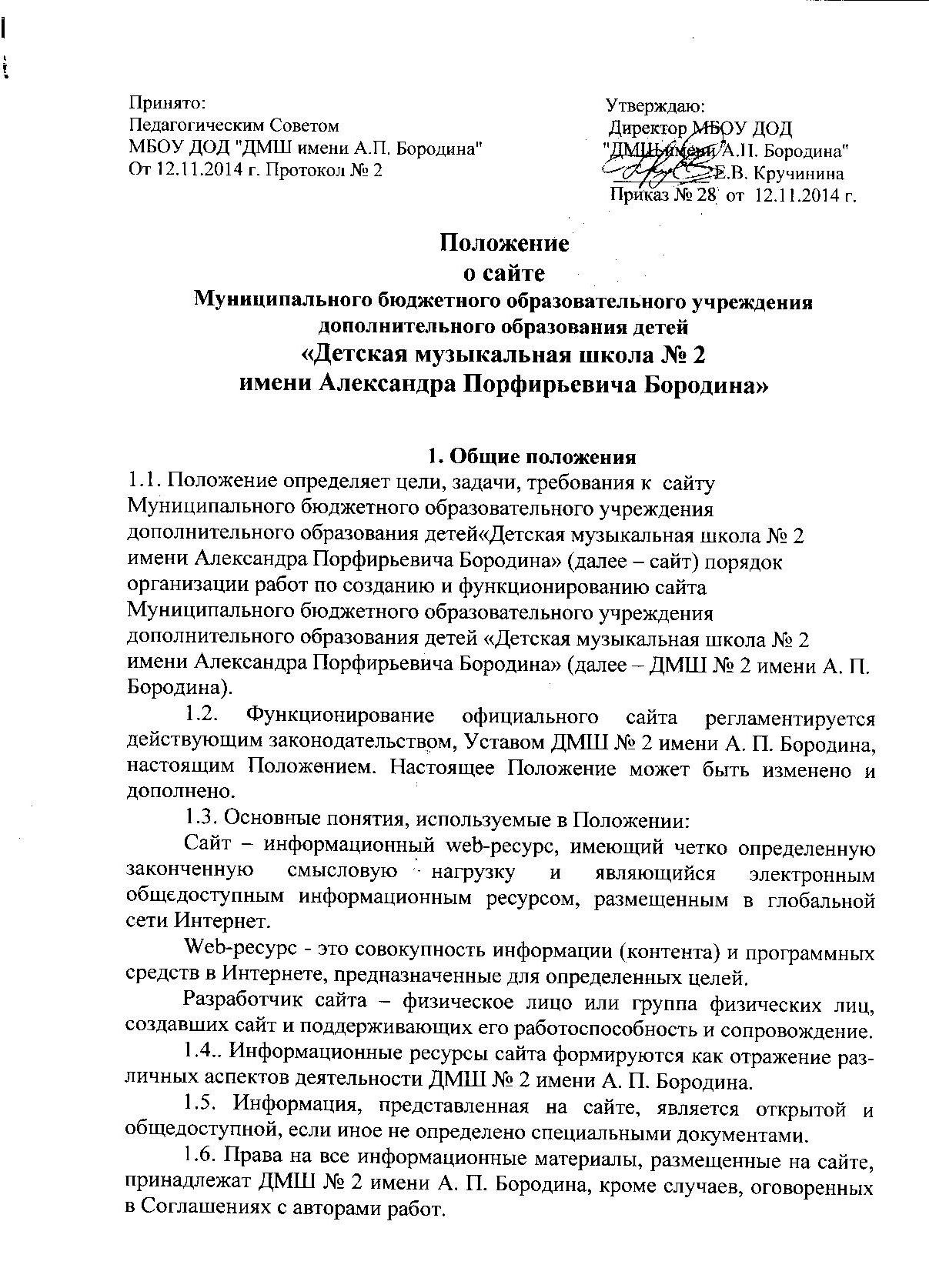 1.7. Концепция и структура сайта может обсуждаться всеми участниками образовательного процесса на заседаниях Педагогического совета.1.8. Общая координация работ по разработке и развитию сайта возлагается на  ответственного работника.1.9. Финансирование создания и поддержки сайта осуществляется за счет финансовых средств ДМШ № 2 имени А. П. Бородина.2. Цели и задачи сайта2.1. Целями создания сайта ДМШ № 2 имени А. П. Бородина являются:обеспечение открытости деятельности ДМШ № 2 имени А. П. Бородина;реализация прав граждан на доступ к открытой информации при соблюдении норм профессиональной этики педагогической деятельности и норм информационной безопасности;информирование общественности о Программе развития ДМШ № 2 имени А. П. Бородина, поступлении и расходовании материальных и финансовых средств, а также о результатах уставной деятельности.2.2. Создание и функционирование сайта ДМШ № 2 имени А. П. Бородина  направлены на решение следующих задач:формирование целостного позитивного имиджа ДМШ № 2 имени А. П. Бородина;совершенствование информированности граждан о дополнительном образовании детей в сфере культуры и искусства в ДМШ № 2 имени А. П. Бородина;создание условий для взаимодействия участников образовательного процесса, социальных партнеров ДМШ № 2 имени А. П. Бородина;осуществление обмена педагогическим опытом;стимулирование творческой активности педагогов и обучающихся.3. Структура сайта3.1. На сайте в обязательном порядке размещается следующая информация:3.1.1. Общие сведения:полное наименование ДМШ № 2 имени А. П. Бородина, его реквизиты;учредитель;организационно-правовая форма;юридический и фактический адрес ДМШ № 2 имени А. П. Бородина;фамилия, имя, отчество директора ДМШ № 2 имени А. П. Бородина;контактная информация для связи с ДМШ № 2 имени А. П. Бородина (телефоны, факс, адрес электронной почты, адрес сайта);краткая история ДМШ № 2 имени А. П. Бородина;перечень реализуемых программ;персональный состав педагогических работников с указанием занимаемой должности, уровня образования, квалификации, наличия ученой степени, ученого звания;иные сведения, размещаемые (публикуемые) по решению ДМШ № 2 имени А. П. Бородина и (или) размещение (опубликование) которых является обязательным в соответствии с федеральными законами, нормативными правовыми актами Правительства Российской Федерации.3.1.2. Документы (копии, фотокопии):Устав ДМШ № 2 имени А. П. Бородина;документ, подтверждающий наличие лицензии на осуществление образовательной деятельности (с приложениями);утвержденный в установленном порядке план финансово-хозяйственной деятельности или бюджетная смета ДМШ № 2 имени А. П. Бородина – размещается на сайте централизованной бухгалтерии Управления социальной политики Администрации города Дзержинска;локальные нормативные акты.3.1.3. Учебная и воспитательная деятельность:Учебный план;Положения о проведении конкурсов, фестивалей.3.1.4. Отчетность – бухгалтерская отчётность размещается на официальном сайте Администрации города Дзержинска:поступление и расходование финансовых и материальных средств по итогам финансового года (с размещением отчета о финансово-хозяйственной деятельности ДМШ № 2 имени А. П. Бородина) - размещается на сайте централизованной бухгалтерии Управления социальной политики Администрации города Дзержинска3.1.5. Информация для поступающих в  ДМШ № 2 имени А. П. Бородина, -    правила приема;дни открытых дверей;информация о зачислении в ДМШ № 2 имени А. П. Бородина.4. Организация разработки и функционирования сайта4.1. Для обеспечения разработки и функционирования сайта создается рабочая группа разработчиков сайта.4.2. В состав рабочей группы разработчиков сайта включаются:заместитель директора по учебной работе;ответственный работник - методист;инициативные работники школы, родители и обучающиеся.4.3. Рабочая группа разработчиков сайта:координирует материалы и их размещение;обладает правом «вето» на публикацию любой информации на сайте;редактирует информационные материалы;санкционирует размещение информационных материалов на сайте;создает сеть корреспондентов;оформляет ответы на сообщения в гостевой книге.собирает информацию для размещения на сайте;оформляет статьи и другие информационные материалы для сайта.4.4. Информация, предназначенная для размещения на сайте, предоставляется заместителю директора по учебно – воспитательной работе.5. Порядок размещения и обновления информации на сайте ДХШ 5.1. ДМШ № 2 имени А. П. Бородина обеспечивает координацию работ по информационному наполнению и обновлению сайта.5.2. ДМШ № 2 имени А. П. Бородина самостоятельно или по договору с третьей стороной обеспечивает:5.2.1. постоянную поддержку сайта в работоспособном состоянии;5.2.2. взаимодействие с внешними информационно-телекоммуникационными сетями, сетью Интернет;5.2.3. проведение организационно-технических мероприятий по защите информации на сайте ДМШ № 2 имени А. П. Бородина от несанкционированного доступа;5.2.4. ведение архива программного обеспечения, необходимого для восстановления и инсталляции сайта ДМШ № 2 имени А. П. Бородина;5.2.5. резервное копирование данных и настроек сайта ДМШ № 2 имени А. П. Бородина;5.2.6. проведение регламентных работ на сервере;5.2.7. разграничение доступа персонала и пользователей к ресурсам сайта и правам на изменение информации;5.2.8. размещение материалов на  сайте ДМШ № 2 имени А. П. Бородина;5.2.9. соблюдение авторских прав при использовании программного обеспечения, применяемого при создании и функционировании сайта.5.3. Содержание сайта ДМШ № 2 имени А. П. Бородина формируется на основе информации, предоставляемой участниками образовательного процесса ДМШ № 2 имени А. П. Бородина.5.4. Обновление новостной информации на сайте осуществляется не позднее 20 рабочих дней после их изменений.5.5. Информация на сайте ДМШ № 2 имени А. П. Бородина размещается на русском языке, а также может быть размещена на иностранных языках.6. Ответственность6.1. Ответственность за содержание информации, представленной на сайте, несет директор ДМШ № 2 имени А. П. Бородина.